Grading Guide for Presentation  Your names: ____________________________________Score: ______	      Score: _______	Score: _________Total: ___________ /3 = ____________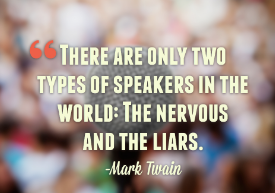 Fidelity to the assignment (this means all parts are complete and developed as required)To achieve between a 91-100, these presentations have ALL parts and they are very well developed.To achieve between an 80-90, these presentations have ALL parts and they are developed, but may be missing elaboration or detail.To achieve between 70-79, these presentations are mostly complete and are missing no more than two sections. The essay may lack detail or be incomplete. To achieve between 0-69, these presentations are disorganized and incomplete. There could be missing elements, areas that are completely undeveloped or wrong in some way. These presentations are not appropriately delivered at an 8th grade level. Speaking skills, projection of voice, and tone of presentationTo achieve between a 91-100, these presentations are loud, clear, and enthusiastic at all times. The speaker is well acquainted with his/her slides and shows confidence in the work s/he has done. To achieve between a 80-90, these presentations are mostly loud enough, clear, but could be lacking in coherence and flow. The speaker may not seem to know enough information. Overreliance on the slides. To achieve between 70-79, these presentations may struggle with being loud enough or might mumble. The presenter may stumble over their words or be too quiet to hear. There is clear effort though. Overreliance on the slides.  To achieve between 0-69, these presentations are far too quiet. It is impossible to hear much of the time. The speaker does not seem to have a concept of the presentation. S/he may not know what to say. Fails to be an informative sharing of information with an audience. The presenter is just reading slides. These presentations are not appropriately delivered at an 8th grade level. Slides To achieve between a 91-100, these slides are flawless in regards to grammar and spelling. They are easy to read, contain pictures or visuals, and are not so text heavy as to be boring. There is one main idea per slide and the font, background, etc. meets the tone of the utopia. To achieve between a 80-90, these slides may contain a few errors in grammar and spelling. They are easy to read, contain pictures or visuals, but could be  text heavy. Slides appear cluttered. The font, background, etc may not be “just right” for the utopia. To achieve between a 70-79, these slides contain several errors in grammar and spelling. There may be a slide or two that is hard to read. The slides contain some pictures or visuals, but they are mostly a crutch. There could be problems reading the slides. To achieve between 0-69, these slides have far too many errors. The slides  do not seem to have the concept of the utopia. Fails to be an informative slideshow. Slides are a crutch. These presentations are not appropriately delivered at an 8th grade level. 